Информационное донесение по мероприятиям,  проводимым по  факту пропажи ребенка в  г.Когалым (по состоянию на 17:00 часов 22.06.2017)22.06.17 с  08:30 до 20: 00  проводятся водолазные работы, вниз по течению реки  (от  места  происшествия) г. Нижневартовска - 3 спасателя и 1 ед. техники (прицеп с лодкой) ответственный Рубцов Андрей Владимирович тел. 8(912)938-91-85  по состоянию на 17:00  22.06.2017 спасателями обследовано дно реки, площадью – 2400 м222.06.17 с 08: 30 до 20:0 0 от МЧС на поиски ребенка выехали 4  человека (1 ед. техники 1 автомобиль ОГ,  1 плав. средство), ответственный Козин Михаил Андреевич  8(950)512-54-26 проведение визуального осмотра береговой линии на моторной лодке, начало места поисковых работ от моста (от места обнаружения вещей пропавшего мальчика) вниз по течению, до места слияния рек Ингу-Ягун и Кирил-Высьягун (15 км)22.06.17 с 08:30 до 20:00 ОМВД  4 человека,  1 ед. техники,  ответственный Андреев Роман Владимирович оперуполномоченный капитан полиции  (уголовный розыск) тел. 8(902)692-34-22организация  поисковых мероприятий прочесывание пешим ходом лесного массива (от места обнаружения вещей пропавшего мальчика) вниз по течению рекиопрос и установление очевидцев обнаружение новых обстоятельств и фактов пропажи ребенкакоординация проведения поисковых работ22.06.17  с 08:30 от дайв-клуба «Лагуна»   работает 1 аквалангист - поиски  ниже русла реки,  обследует заводи, остальная группа в количестве 2-х человек, работает в течение дня, ответственная Остапенко Наталья Вячеславовна 8(904)477-72-18.22.06.2017 с 08:30 до 20:00 от Администрации города организована  оперативная группа КЧС, ответственный начальник отдела по делам ГО и ЧС Администрации города Пантелеев Василий Михайлович 89120878878, специалист-эксперт отдела по делам ГО и ЧС Администрации города Ларионов Сергей Александрович 8(904)477-32-27 руководство поисково спасательными работамиорганизация взаимодействия с  КУ «Центроспас-Югория», МЧС, ОМВД по городу Когалыму, волонтерами.22.06.17 с 08:30 организован штаб, проводятся поисковые мероприятия,  осуществляется патрулирование берегов реки Ингу-Ягун и прилегающей территории. Руководитель штаба поисково-спасательных работ председатель КЧС и ОПБ Подивилов Сергей Викторович тел. раб. 8(34667) 93-502, сот. 8(912)080-44-00.22.06.17 с 08:30  в поисках пропавшего ребенка  участвует около 20 волонтеров, по мере поступления людей их разбивают на группы и проводят визуальный пеший осмотр береговой линии с двух сторон реки, начало поиска -  от моста вниз по течению реки, ответственная Остапенко Наталья Вячеславовна 8(904)477-72-18.10:11 3 плав. средства, 11 человек начали поиск от моста (места происшествия) вниз по течению реки с двух сторон берега10:37 6 человек  начали поиск от моста (места происшествия) вниз по течению реки, пешим ходом проводят визуальный осмотр10:40 1 плав. средство, 4 человека - осмотр береговой линии от места происшествия до моста11:00 2 волонтера начали поиск от моста (места происшествия) вниз по течению реки11:23 2 плав. средства начали поиск от моста (места происшествия) вниз по течению реки12:37 2 плав. средства 4 человека отправились осматривать реку для определения нового места по установке сети12:57 2 плав. средства, 5 человек проводят поиск в районе моста 14:55 5 волонтеров патрулируют пешим ходом от моста (место происшествия) по левому берегу реки.21.06.2017  Начальником отдела по делам ГО и ЧС Администрации города Пантелеевым Василием Михайловичем организовано взаимодействие с представителем  коренного малочисленного народа Севера – Кечимовым Семеном Анатольевичем для оказания помощи в поисках пропавшего мальчика.21.06.2017  в месте слияния рек Ингу-Ягун и Кирил-Высьягун волонтерами установлены 2 сети (1 сеть - от моста вниз по реке 20-25 км, 2-я  сеть 3-4 км от места происшествия вниз по реке.).Размещена информация в соц. сетях и средствах массовой информации для привлечения волонтеров для участия в поисках.22.06.2017 оказание психологической помощи родственникам проводит психолог 15ОФПС – Кленшина Ольга Владимировна.Всего на поиски ребенка (по состоянию на 17:00)  привлечены 58 человек  21 ед. техники. Оперативный дежурныйМКУ «ЕДДС г. Когалыма»                                                         Н.В.Юшко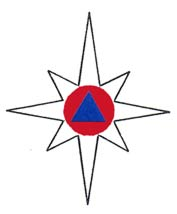 МУНИЦИПАЛЬНОЕ КАЗЁННОЕ УЧРЕЖДЕНИЕ«ЕДИНАЯ ДЕЖУРНО-ДИСПЕТЧЕРСКАЯ СЛУЖБА ГОРОДА КОГАЛЫМА»
 (МКУ «ЕДДС города Когалыма»)ул. Молодёжная 10/2,  г. Когалым, Ханты-Мансийский автономный  округ-Югра,  Тюменская область, 628486тел.(34667) 5-17-22,  5-13-42;  тел/факс (34667) 5-13-42 E-mail: edds112@bk.ru                                     ИНН  8608041012              №112 - Исх-б/н    от «22» июня  2017 г.
